Создать приложение оператора лесного цеха в среде С++ или Delphi. В приложение должны заносится данные о смене и данные о пиломатериале. По нажатию кнопки добавить мастер заполняет необходимые данные о пиломатериале (порода, толщина, ширина, длинна, карман, время занесения). На основе данных каждому занесенному образцу программа определяет класс. Так же по нажатию кнопки закончить смену формируется отчет, в котором указан мастер смены, номер смены, время начало смены, время конца смены, список досок со всеми их характеристиками. Реализовать хранение данных в БД.Требования: Возможность ввода данных о смене (Дата, номер смены, мастер, время начала, время конца)Возможность ввода данных о доске (порода, толщина, ширина, длинна, карман, качество, время). Задать, чтобы программа определяла качество доски по введенным параметрам. Качество А соответствует (толщина от 50.00 до 52.00 мм, ширина от 99,00 до 101,00 мм, длинна от 400.00 до 410.00 мм, карман от 0 до 2 мм )Качество В соответствует (толщина от 48.00 до 50.00 и от 52.00 до 54.00 мм, ширина от 97.00 до 99.00 и от 101.00 до 103.00, длинна от 390.00 до 400.00 и от 410.00 до 420.00 , карман от 3 до 5 )Качество С соответствует (толщина от 42.00 до 48.00 и от 54.00 до 60.00 мм, ширина от 95.00 до 97.00 и от 103.00 до 105.00, длинна от 380.00 до 390.00 и от 420.00 до 430.00 , карман от 6 до 10)Возможность выгрузки отчета с количеством досок прошедших проверку мастером.Пример интерфейса приложения: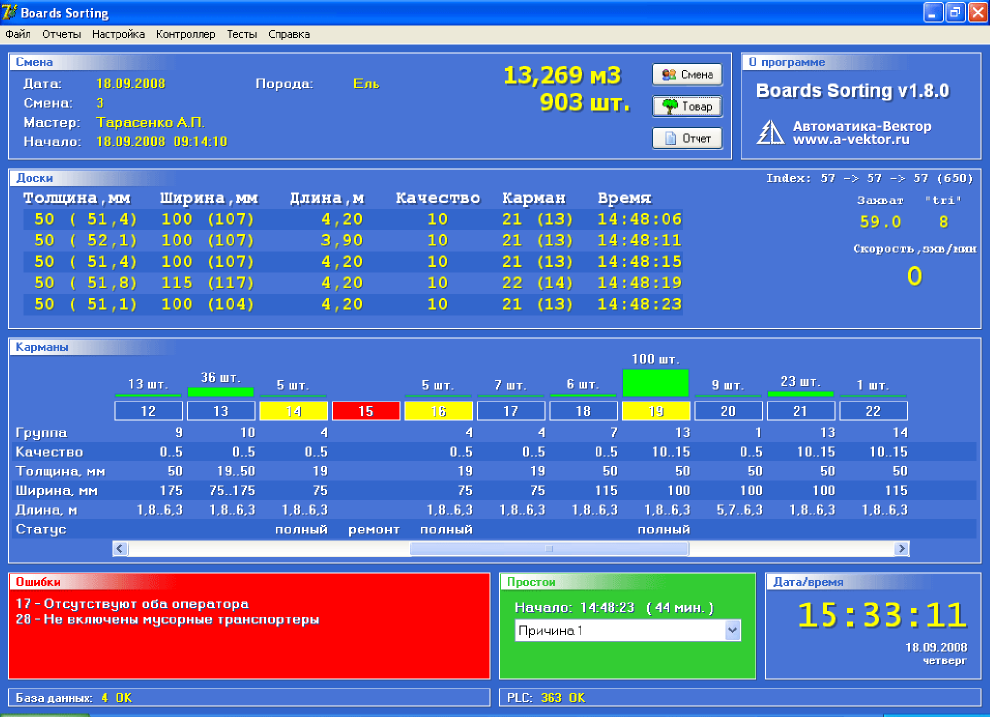 